LEKTURY DLA KLAS   I-IIILektury dla kl. IPlastusiowy pamiętnik - M. Kownacka  Jacek, Wacek i Pankracek - M. Jaworczakowa Słoń Trąbalski - J. Tuwim Globus - J. Brzechwa Jak Wojtek został strażakiem - Cz. Janczarski 120 przygód Koziołka Matołka - K. Makuszyński Szewczyk Dratewka - J. Porazińska  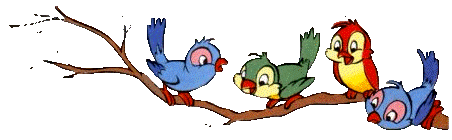 Lektury dla kl. IILokomotywa”, „Warzywa”, „Stół”- J. TuwimPuc, Bursztyn i goście - J. Grabowski Kubuś Puchatek - A. A. Milne Czerwony kapturek  - Ch. Perrault Karolcia -  M. KrugerNa wyspach Bergamutach”, „Wiosenne porządki”J. Brzechwa Nasza mama czarodziejka -  J. Papuzińska Doktor Dolittle i jego zwierzęta  - H.Lofting Lektury dla klasy  III Oto jest Kasia - M. JaworczakowaKajtkowe przygody - M. KownackaO psie, który jeździł koleją - R. PisarskiDzieci z Bullerbyn - A. LindgrenDzieci Pana Astronoma - W. ChotomskaBaśnie - H.Ch. AndersenAnaruk, chłopiec z Grenlandii -C. CentkiewiczZiarenka maku -  J. RatajczakLektury obowiązkowe w KL. IV-VI C. Collodi – Pinokio W. Gomulicki – Wspomnienia niebieskiego  mundurka I. Jurgielewiczowa – Ten obcyR. Kipling – Księga DżungliJ. I Kraszewski – Stara Baśń C.S. Lewis – Opowieści z Narnii, cz. I  (Lew,   Czarownica i stara szafaK. Makuszyński – Szatan z siódmej klasyL.M Montgomery – Ania z Zielonego WzgórzaE. Niziurski – Sposób na AlcybiadesaH. Sienkiewicz – W pustyni i w puszczA. Szklarski – Tomek w krainie kangurówks. J. Twardowski – Zeszyt w kratkęM. Twain – Przygody Tomka SawyeraJ. Verne – W 80 dni dookoła świataS. Lem – Bajki robotówLektury obowiązkowe w gimnazjum Kl. I1. A. Mickiewicz – Dziady cz. II2. J. Słowacki – Balladyna3. A. de Saint- Exupery – Mały Książę4. M. Musierowicz – Opium w rosoleKl. IISzekspir – Romeo i JuliaMolier – SkąpiecA. Fredro – ZemstaH. Sienkiewicz – LatarnikKaminski – Kamienie na szaniecKl. III1. H. Sienkiewicz – Qvo vadis2. B. Prus – Kamizelka3. G. Orwell –Folwark zwierzęcy4. A. Christie – 12 prac Herkulesa5. E. Schmitt – Oskar i Pani Róża